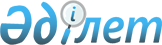 Шарбақты аудандық мәслихатының 2020 жылғы 29 желтоқсандағы № 287/85 "2021 – 2023 жылдарға арналған Шарбақты ауданының ауылдық округтерінің бюджеті туралы" шешіміне өзгерістер енгізу туралыПавлодар облысы Шарбақты аудандық мәслихатының 2021 жылғы 17 қыркүйектегі № 48/14 шешімі
      Шарбақты аудандық мәслихаты ШЕШТІ:
      1. Аудандық мәслихатының "2021 – 2023 жылдарға арналған Шарбақты ауданының ауылдық округтерінің бюджеті туралы" 2020 жылғы 29 желтоқсандағы № 287/85 шешіміне (Нормативтік құқықтық актілерді мемлекеттік тіркеу тізілімінде № 7166 болып тіркелген) келесі өзгерістер енгізілсін:
      көрсетілген шешімнің 1-тармағы  жаңа редакцияда жазылсын:
      "1. 2021 – 2023 жылдарға арналған Александровка ауылдық округінің бюджеті тиісінше 1, 2 және 3-қосымшаларға сәйкес, соның ішінде 2021 жылға арналған келесі көлемдерде бекітілсін:
      1) кірістер – 82609 мың теңге, соның ішінде:
      салықтық түсімдер – 3583 мың теңге;
      салықтық емес түсімдер – 676 мың теңге;
      негізгі капиталды сатудан түсетін түсімдер – 1194 мың теңге;
      трансферттер түсімі – 77156 мың теңге;
      2) шығындар – 83966 мың теңге;
      3) таза бюджеттік кредиттеу – 0 мың теңге;
      4) қаржы активтерімен операциялар бойынша сальдо – 0 мың теңге;
      5) бюджет тапшылығы (профициті) – - 1357 мың теңге;
      6) бюджет тапшылығын қаржыландыру (профицитін пайдалану) – 1357 мың теңге.";
      көрсетілген шешімнің 2-тармағы  жаңа редакцияда жазылсын:
      "2. 2021 – 2023 жылдарға арналған Галкино ауылдық округінің бюджеті тиісінше 4, 5 және 6-қосымшаларға сәйкес, соның ішінде 2021 жылға арналған келесі көлемдерде бекітілсін:
      1) кірістер – 89042 мың теңге, соның ішінде:
      салықтық түсімдер – 2728 мың теңге; 
      салықтық емес түсімдер – 268 мың теңге; 
      негізгі капиталды сатудан түсетін түсімдер – 91 мың теңге;
      трансферттер түсімі – 85955 мың теңге;
      2) шығындар – 89878 мың теңге;
      3) таза бюджеттік кредиттеу – 0 мың теңге;
      4) қаржы активтерімен операциялар бойынша сальдо – 0 мың теңге;
      5) бюджет тапшылығы (профициті) – - 836 мың теңге;
      6) бюджет тапшылығын қаржыландыру (профицитін пайдалану) – 836 мың теңге.";
      көрсетілген шешімнің 3-тармағы  жаңа редакцияда жазылсын:
      "3. 2021 – 2023 жылдарға арналған Жылы-Бұлақ ауылдық округінің бюджеті тиісінше 7, 8 және 9-қосымшаларға сәйкес, соның ішінде 2021 жылға арналған келесі көлемдерде бекітілсін:
      1) кірістер – 65968 мың теңге, соның ішінде:
      салықтық түсімдер – 3076 мың теңге;
      салықтық емес түсімдер – 478 мың теңге; 
      негізгі капиталды сатудан түсетін түсімдер – 644 мың теңге;
      трансферттер түсімі – 61770 мың теңге;
      2) шығындар – 66211 мың теңге;
      3) таза бюджеттік кредиттеу – 0 мың теңге;
      4) қаржы активтерімен операциялар бойынша сальдо – 0 мың теңге;
      5) бюджет тапшылығы (профициті) – - 243 мың теңге;
      6) бюджет тапшылығын қаржыландыру (профицитін пайдалану) – 243 мың теңге.";
      көрсетілген шешімнің 4-тармағы  жаңа редакцияда жазылсын:
      "4. 2021 – 2023 жылдарға арналған Орловка ауылдық округінің бюджеті тиісінше 10, 11 және 12-қосымшаларға сәйкес, соның ішінде 2021 жылға арналған келесі көлемдерде бекітілсін:
      1) кірістер – 36055 мың теңге, соның ішінде:
      салықтық түсімдер – 2044 мың теңге;
      салықтық емес түсiмдер – 411 мың теңге;
      трансферттер түсімі – 33600 мың теңге;
      2) шығындар – 36897 мың теңге;
      3) таза бюджеттік кредиттеу – 0 мың теңге;
      4) қаржы активтерімен операциялар бойынша сальдо – 0 мың теңге;
      5) бюджет тапшылығы (профициті) – - 842 мың теңге;
      6) бюджет тапшылығын қаржыландыру (профицитін пайдалану) – 842 мың теңге.";
      көрсетілген шешімнің 5-тармағы  жаңа редакцияда жазылсын:
      "5. 2021 – 2023 жылдарға арналған Сосновка ауылдық округінің бюджеті тиісінше 13, 14 және 15-қосымшаларға сәйкес, соның ішінде 2021 жылға арналған келесі көлемдерде бекітілсін:
      1) кірістер – 65052 мың теңге, соның ішінде:
      салықтық түсімдер – 2318 мың теңге;
      салықтық емес түсімдер – 1850 мың теңге;
      трансферттер түсімі – 60884 мың теңге;
      2) шығындар – 66839 мың теңге;
      3) таза бюджеттік кредиттеу – 0 мың теңге;
      4) қаржы активтерімен операциялар бойынша сальдо – 0 мың теңге;
      5) бюджет тапшылығы (профициті) – - 1787 мың теңге;
      6) бюджет тапшылығын қаржыландыру (профицитін пайдалану) – 1787 мың теңге.";
      көрсетілген шешімнің 6-тармағы  жаңа редакцияда жазылсын:
      "6. 2021 – 2023 жылдарға арналған Шалдай ауылдық округінің бюджеті тиісінше 16, 17 және 18-қосымшаларға сәйкес, соның ішінде 2021 жылға арналған келесі көлемдерде бекітілсін:
      1) кірістер – 241270 мың теңге, соның ішінде:
      салықтық түсімдер – 5825 мың теңге;
      салықтық емес түсімдер – 1230 мың теңге;
      трансферттер түсімі – 234215 мың теңге;
      2) шығындар – 242652 мың теңге;
      3) таза бюджеттік кредиттеу – 0 мың теңге;
      4) қаржы активтерімен операциялар бойынша сальдо – 0 мың теңге;
      5) бюджет тапшылығы (профициті) – - 1382 мың теңге;
      6) бюджет тапшылығын қаржыландыру (профицитін пайдалану) – 1382 мың теңге.";
      көрсетілген шешімнің 7-тармағы  жаңа редакцияда жазылсын:
      "7. 2021 – 2023 жылдарға арналған Шарбақты ауылдық округінің бюджеті тиісінше 19, 20 және 21-қосымшаларға сәйкес, соның ішінде 2021 жылға арналған келесі көлемдерде бекітілсін:
      1) кірістер – 209310 мың теңге, соның ішінде:
      салықтық түсімдер – 30678 мың теңге;
      салықтық емес түсімдер – 2700 мың теңге;
      трансферттер түсімі – 175932 мың теңге;
      2) шығындар – 224228 мың теңге;
      3) таза бюджеттік кредиттеу – 0 мың теңге;
      4) қаржы активтерімен операциялар бойынша сальдо – 0 мың теңге;
      5) бюджет тапшылығы (профициті) – - 14918 мың теңге;
      6) бюджет тапшылығын қаржыландыру (профицитін пайдалану) – 14918 мың теңге.";
      көрсетілген шешімнің 1, 4, 7, 10, 13, 16, 19-қосымшалары  осы шешімнің 1, 2, 3, 4, 5, 6, 7-қосымшаларына  сәйкес жаңа редакцияда жазылсын. 
      2. Осы шешім 2021 жылғы 1 қаңтардан бастап қолданысқа енгізіледі. 2021 жылға арналған Александровка ауылдық округінің бюджеті 2021 жылға арналған Галкино ауылдық округінің бюджеті 2021 жылға арналған Жылы-Бұлақ ауылдық округінің бюджеті 2021 жылға арналған Орловка ауылдық округінің бюджеті 2021 жылға арналған Сосновка ауылдық округінің бюджеті 2021 жылға арналған Шалдай ауылдық округінің бюджеті 2021 жылға арналған Шарбақты ауылдық округінің бюджеті
					© 2012. Қазақстан Республикасы Әділет министрлігінің «Қазақстан Республикасының Заңнама және құқықтық ақпарат институты» ШЖҚ РМК
				
      Шарбақты аудандық мәслихат 

      хатшысының міндетін атқарушы 

Л. Маринко
Шарбақты аудандық
мәслихатының
2021 жылғы 17 қыркүйектегі
№ 48/14 шешіміне
1-қосымшаШарбақты аудандық
мәслихатының 2020 жылғы
29 желтоқсандағы
№ 287/85 1-қосымша
 Санаты

 
 Санаты

 
 Санаты

 
 Санаты

 
Сомасы (мың теңге)
Сыныбы
Сыныбы
Сыныбы
Сомасы (мың теңге)
Кіші сыныбы
Кіші сыныбы
Сомасы (мың теңге)
Атауы
Сомасы (мың теңге)
1
2
3
4
5
1. Кірістер
82609
1
Салықтық түсімдер
3583
01
Табыс салығы
11
2
Жеке табыс салығы
11
04
Меншікке салынатын салықтар
3572
1
Мүлікке салынатын салықтар
229
3
Жер салығы
70
4
Көлік құралдарына салынатын салық
3273
2
Салықтық емес түсiмдер
676
01
Мемлекеттік меншіктен түсетін кірістер
226
5
Мемлекет меншігіндегі мүлікті жалға беруден түсетін кірістер
226
06
Басқа да салықтық емес түсiмдер 
450
1
Басқа да салықтық емес түсiмдер 
450
3
Негізгі капиталды сатудан түсетін түсімдер
1194
01
Мемлекеттік мекемелерге бекітілген мемлекеттік мүлікті сату
1194
1
Мемлекеттік мекемелерге бекітілген мемлекеттік мүлікті сату
1194
4
Трансферттер түсімі 
77156
1
2
3
4
5
02
Мемлекеттік басқарудың жоғары тұрған органдарынан түсетін трансферттер
77156
3
Аудандардың (облыстық маңызы бар қаланың) бюджетінен трансферттер
77156
Функционалдық топ
Функционалдық топ
Функционалдық топ
Функционалдық топ
Функционалдық топ
Сомасы (мың теңге)
Кіші функция
Кіші функция
Кіші функция
Кіші функция
Сомасы (мың теңге)
Бюджеттік бағдарламалардың әкімшісі
Бюджеттік бағдарламалардың әкімшісі
Бюджеттік бағдарламалардың әкімшісі
Сомасы (мың теңге)
Бағдарлама
Бағдарлама
Сомасы (мың теңге)
Атауы
Сомасы (мың теңге)
1
2
3
4
5
6
2. Шығындар
83966
01
Жалпы сипаттағы мемлекеттiк қызметтер
42424
1
Мемлекеттiк басқарудың жалпы функцияларын орындайтын өкiлдi, атқарушы және басқа органдар
42424
124
Аудандық маңызы бар қала, ауыл, кент, ауылдық округ әкімінің аппараты
42424
001
Аудандық маңызы бар қала, ауыл, кент, ауылдық округ әкімінің қызметін қамтамасыз ету жөніндегі қызметтер
41952
022
Мемлекеттік органның күрделі шығыстары
250
107
Жергілікті атқарушы органның шұғыл шығындарға арналған резервінің есебінен іс-шаралар өткізу
222
06
Әлеуметтiк көмек және әлеуметтiк қамсыздандыру
3814
2
Әлеуметтiк көмек
3814
124
Аудандық маңызы бар қала, ауыл, кент, ауылдық округ әкімінің аппараты
3814
003
Мұқтаж азаматтарға үйде әлеуметтік көмек көрсету
3814
07
Тұрғын үй-коммуналдық шаруашылық
21644
3
Елді-мекендерді көркейту
21644
124
Аудандық маңызы бар қала, ауыл, кент, ауылдық округ әкімінің аппараты
21644
008
Елді мекендердегі көшелерді жарықтандыру
9328
009
Елді мекендердің санитариясын қамтамасыз ету
1500
011
Елді мекендерді абаттандыру мен көгалдандыру
10816
 12
Көлiк және коммуникация
12665
 1
Автомобиль көлiгi
12665
124
Аудандық маңызы бар қала, ауыл, кент, ауылдық округ әкімінің аппараты
12665
1
2
3
4
5
6
013
Аудандық маңызы бар қалаларда, ауылдарда, кенттерде, ауылдық округтерде автомобиль жолдарының жұмыс істеуін қамтамасыз ету
12015
045
Аудандық маңызы бар қалаларда, ауылдарда, кенттерде, ауылдық округтерде автомобиль жолдарын күрделі және орташа жөндеу
650
15
Трансферттер
3419
1
Трансферттер
3419
124
Аудандық маңызы бар қала, ауыл, кент, ауылдық округ әкімінің аппараты
3419
048
Пайдаланылмаған (толық пайдаланылмаған) нысаналы трансферттерді қайтару
1
051
Заңнаманы өзгертуге байланысты жоғары тұрған бюджеттің шығындарын өтеуге төменгі тұрған бюджеттен ағымдағы нысаналы трансферттер
3418
3. Таза бюджеттік кредиттеу
0
4. Қаржы активтерімен операциялар бойынша сальдо
0
5. Бюджет тапшылығы (профициті)
-1357
6. Бюджет тапшылығын қаржыландыру (профицитін пайдалану)
1357
8
Бюджет қаражатының пайдаланылатын қалдықтары
1357
01
Бюджет қаражаты қалдықтары
1357
1
Бюджет қаражатының бос қалдықтары
1357
01
Бюджет қаражатының бос қалдықтары
1357
Бюджет қаражатының пайдаланылатын қалдықтары
1357Шарбақты аудандық
мәслихатының
2021 жылғы 17 қыркүйектегі
№ 48/14 шешіміне
2-қосымшаШарбақты аудандық
мәслихатының
2020 жылғы 29 желтоқсандағы
№ 287/85 шешіміне
4-қосымша
 Санаты

 
 Санаты

 
 Санаты

 
 Санаты

 
Сомасы (мың теңге)
Сыныбы
Сыныбы
Сыныбы
Сомасы (мың теңге)
Кіші сыныбы
Кіші сыныбы
Сомасы (мың теңге)
Атауы
Сомасы (мың теңге)
1
2
3
4
5
1. Кірістер
89042
1
Салықтық түсімдер
2728
01
Табыс салығы
405
2
Жеке табыс салығы
405
04
Меншікке салынатын салықтар
2323
1
Мүлікке салынатын салықтар
173
3
Жер салығы
50
4
Көлік құралдарына салынатын салық
2100
2
Салықтық емес түсiмдер
268
01
Мемлекеттік меншіктен түсетін кірістер
118
5
Мемлекет меншігіндегі мүлікті жалға беруден түсетін кірістер
118
06
Басқа да салықтық емес түсiмдер 
150
1
Басқа да салықтық емес түсiмдер 
150
3
Негізгі капиталды сатудан түсетін түсімдер
91
01
Мемлекеттік мекемелерге бекітілген мемлекеттік мүлікті сату
91
1
2
3
4
5
1
Мемлекеттік мекемелерге бекітілген мемлекеттік мүлікті сату
91
4
Трансферттер түсімі 
85955
02
Мемлекеттік басқарудың жоғары тұрған органдарынан түсетін трансферттер
85955
3
Аудандардың (облыстық маңызы бар қаланың) бюджетінен трансферттер
85955
Функционалдық топ
Функционалдық топ
Функционалдық топ
Функционалдық топ
Функционалдық топ
Сомасы (мың теңге)
Кіші функция
Кіші функция
Кіші функция
Кіші функция
Сомасы (мың теңге)
Бюджеттік бағдарламалардың әкімшісі
Бюджеттік бағдарламалардың әкімшісі
Бюджеттік бағдарламалардың әкімшісі
Сомасы (мың теңге)
Бағдарлама
Бағдарлама
Сомасы (мың теңге)
Атауы
Сомасы (мың теңге)
1
2
3
4
5
6
2. Шығындар
89878
01
Жалпы сипаттағы мемлекеттiк қызметтер
36506
1
Мемлекеттiк басқарудың жалпы функцияларын орындайтын өкiлдi, атқарушы және басқа органдар
36506
124
Аудандық маңызы бар қала, ауыл, кент, ауылдық округ әкімінің аппараты
36506
001
Аудандық маңызы бар қала, ауыл, кент, ауылдық округ әкімінің қызметін қамтамасыз ету жөніндегі қызметтер
36130
022
Мемлекеттік органның күрделі шығыстары
376
06
Әлеуметтiк көмек және әлеуметтiк қамсыздандыру
1297
2
Әлеуметтiк көмек
1297
124
Аудандық маңызы бар қала, ауыл, кент, ауылдық округ әкімінің аппараты
1297
003
Мұқтаж азаматтарға үйде әлеуметтік көмек көрсету
1297
07
Тұрғын үй-коммуналдық шаруашылық
18722
2
Коммуналдық шаруашылық
7322
124
Аудандық маңызы бар қала, ауыл, кент, ауылдық округ әкімінің аппараты
7322
014
Елді мекендерді сумен жабдықтауды ұйымдастыру
7322
3
Елді-мекендерді көркейту 
11400
124
Аудандық маңызы бар қала, ауыл, кент, ауылдық округ әкімінің аппараты
11400
008
Елді мекендердегі көшелерді жарықтандыру
5103
009
Елді мекендердің санитариясын қамтамасыз ету
2120
011
Елді мекендерді абаттандыру мен көгалдандыру
4177
 12
Көлiк және коммуникация
32195
 1
Автомобиль көлiгi
32195
1
2
3
4
5
6
124
Аудандық маңызы бар қала, ауыл, кент, ауылдық округ әкімінің аппараты
32195
013
Аудандық маңызы бар қалаларда, ауылдарда, кенттерде, ауылдық округтерде автомобиль жолдарының жұмыс істеуін қамтамасыз ету
3600
045
Аудандық маңызы бар қалаларда, ауылдарда, кенттерде, ауылдық округтерде автомобиль жолдарын күрделі және орташа жөндеу
28595
15
Трансферттер
1158
1
Трансферттер
1158
124
Аудандық маңызы бар қала, ауыл, кент, ауылдық округ әкімінің аппараты
1158
051
Заңнаманы өзгертуге байланысты жоғары тұрған бюджеттің шығындарын өтеуге төменгі тұрған бюджеттен ағымдағы нысаналы трансферттер
1158
3. Таза бюджеттік кредиттеу
0
4. Қаржы активтерімен операциялар бойынша сальдо
0
5. Бюджет тапшылығы (профициті)
-836
6. Бюджет тапшылығын қаржыландыру (профицитін пайдалану)
836
8
Бюджет қаражатының пайдаланылатын қалдықтары
836
01
Бюджет қаражаты қалдықтары
836
1
Бюджет қаражатының бос қалдықтары
836
01
Бюджет қаражатының бос қалдықтары
836
Бюджет қаражатының пайдаланылатын қалдықтары
836Шарбақты аудандық
мәслихатының
2021 жылғы 17 қыркүйектегі
№ 48/14 шешіміне
3-қосымшаШарбақты аудандық
мәслихатының
2020 жылғы 29 желтоқсандағы
№ 287/85 шешіміне
7-қосымша
  Санаты

 
  Санаты

 
  Санаты

 
  Санаты

 
Сомасы (мың теңге)
Сыныбы
Сыныбы
Сыныбы
Сомасы (мың теңге)
Кіші сыныбы
Кіші сыныбы
Сомасы (мың теңге)
Атауы
Сомасы (мың теңге)
1
2
3
4
5
1. Кірістер
65968
1
Салықтық түсімдер
3076
01
Табыс салығы
8
2
Жеке табыс салығы
8
04
Меншікке салынатын салықтар
3068
1
Мүлікке салынатын салықтар
205
3
Жер салығы
63
4
Көлік құралдарына салынатын салық
2800
2
Салықтық емес түсiмдер
478
01
Мемлекеттік меншіктен түсетін кірістер
378
5
Мемлекет меншігіндегі мүлікті жалға беруден түсетін кірістер
378
06
Басқа да салықтық емес түсiмдер 
100
1
Басқа да салықтық емес түсiмдер 
100
3
Негізгі капиталды сатудан түсетін түсімдер
644
01
Мемлекеттік мекемелерге бекітілген мемлекеттік мүлікті сату
644
1
Мемлекеттік мекемелерге бекітілген мемлекеттік мүлікті сату
644
1
2
3
4
5
4
Трансферттер түсімі 
61770
02
Мемлекеттік басқарудың жоғары тұрған органдарынан түсетін трансферттер
61770
3
Аудандардың (облыстық маңызы бар қаланың) бюджетінен трансферттер
61770
Функционалдық топ
Функционалдық топ
Функционалдық топ
Функционалдық топ
Функционалдық топ
Сомасы (мың теңге)
Кіші функция
Кіші функция
Кіші функция
Кіші функция
Сомасы (мың теңге)
Бюджеттік бағдарламалардың әкімшісі
Бюджеттік бағдарламалардың әкімшісі
Бюджеттік бағдарламалардың әкімшісі
Сомасы (мың теңге)
Бағдарлама
Бағдарлама
Сомасы (мың теңге)
Атауы
Сомасы (мың теңге)
1
2
3
4
5
6
2. Шығындар
66211
01
Жалпы сипаттағы мемлекеттiк қызметтер
47628
1
Мемлекеттiк басқарудың жалпы функцияларын орындайтын өкiлдi, атқарушы және басқа органдар
47628
124
Аудандық маңызы бар қала, ауыл, кент, ауылдық округ әкімінің аппараты
47628
001
Аудандық маңызы бар қала, ауыл, кент, ауылдық округ әкімінің қызметін қамтамасыз ету жөніндегі қызметтер
46489
022
Мемлекеттік органның күрделі шығыстары
250
107
Жергілікті атқарушы органның шұғыл шығындарға арналған резервінің есебінен іс-шаралар өткізу
889
06
Әлеуметтiк көмек және әлеуметтiк қамсыздандыру
978
2
Әлеуметтiк көмек
978
124
Аудандық маңызы бар қала, ауыл, кент, ауылдық округ әкімінің аппараты
978
003
Мұқтаж азаматтарға үйде әлеуметтік көмек көрсету
978
07
Тұрғын үй-коммуналдық шаруашылық 
12664
3
Елді-мекендерді көркейту
12664
124
Аудандық маңызы бар қала, ауыл, кент, ауылдық округ әкімінің аппараты
12664
008
Елді мекендердегі көшелерді жарықтандыру
2485
009
Елді мекендердің санитариясын қамтамасыз ету
3200
011
Елді мекендерді абаттандыру мен көгалдандыру
6979
 12
Көлiк және коммуникациям
3986
 1
Автомобиль көлiгi
3986
124
Аудандық маңызы бар қала, ауыл, кент, ауылдық округ әкімінің аппараты
3986
1
2
3
4
5
6
013
Аудандық маңызы бар қалаларда, ауылдарда, кенттерде, ауылдық округтерде автомобиль жолдарының жұмыс істеуін қамтамасыз ету
3986
15
Трансферттер
955
1
Трансферттер
955
124
Аудандық маңызы бар қала, ауыл, кент, ауылдық округ әкімінің аппараты
955
048
Пайдаланылмаған (толық пайдаланылмаған) нысаналы трансферттерді қайтару
1
051
Заңнаманы өзгертуге байланысты жоғары тұрған бюджеттің шығындарын өтеуге төменгі тұрған бюджеттен ағымдағы нысаналы трансферттер
954
3. Таза бюджеттік кредиттеу
0
4. Қаржы активтерімен операциялар бойынша сальдо
0
5. Бюджет тапшылығы (профициті)
-243
6. Бюджет тапшылығын қаржыландыру (профицитін пайдалану)
243
8
Бюджет қаражатының пайдаланылатын қалдықтары
243
01
Бюджет қаражаты қалдықтары
243
1
Бюджет қаражатының бос қалдықтары
243
01
Бюджет қаражатының бос қалдықтары
243
Бюджет қаражатының пайдаланылатын қалдықтары
243Шарбақты аудандық
мәслихатының
2021 жылғы 17 қыркүйек
№ 48/14 шешіміне
4-қосымшаШарбақты аудандық
мәслихатының
2020 жылғы 29 желтоқсандағы
№ 287/85 шешіміне
10-қосымша
Сомасы (мың теңге)
Санаты
Санаты
Санаты
Санаты
Сомасы (мың теңге)
Сыныбы
Сыныбы
Сыныбы
Сомасы (мың теңге)
Кіші сыныбы
Кіші сыныбы
Сомасы (мың теңге)
1
2
3
4 Атауы
5
1. Кірістер
36055
1
Салықтық түсімдер
2044
04
Меншікке салынатын салықтар
2044
1
Мүлікке салынатын салықтар
94
3
Жер салығы
9
4
Көлік құралдарына салынатын салық
1941
2
Салықтық емес түсiмдер
411
06
Басқа да салықтық емес түсiмдер 
411
1
Басқа да салықтық емес түсiмдер 
411
4
Трансферттер түсімі 
33600
02
Мемлекеттік басқарудың жоғары тұрған органдарынан түсетін трансферттер
33600
3
Аудандардың (облыстық маңызы бар қаланың) бюджетінен трансферттер
33600
Функционалдық топ
Функционалдық топ
Функционалдық топ
Функционалдық топ
Функционалдық топ
Сомасы (мың теңге)
Кіші функция
Кіші функция
Кіші функция
Кіші функция
Сомасы (мың теңге)
Бюджеттік бағдарламалардың әкімшісі
Бюджеттік бағдарламалардың әкімшісі
Бюджеттік бағдарламалардың әкімшісі
Сомасы (мың теңге)
Бағдарлама
Бағдарлама
Сомасы (мың теңге)
Атауы
Сомасы (мың теңге)
1
2
3
4
5
6
2. Шығындар
36897
01
Жалпы сипаттағы мемлекеттiк қызметтер
29994
1
Мемлекеттiк басқарудың жалпы функцияларын орындайтын өкiлдi, атқарушы және басқа органдар
29994
124
Аудандық маңызы бар қала, ауыл, кент, ауылдық округ әкімінің аппараты
29994
001
Аудандық маңызы бар қала, ауыл, кент, ауылдық округ әкімінің қызметін қамтамасыз ету жөніндегі қызметтер
29744
022
Мемлекеттік органның күрделі шығыстары
250
06
Әлеуметтiк көмек және әлеуметтiк қамсыздандыру
655
2
Әлеуметтiк көмек
655
124
Аудандық маңызы бар қала, ауыл, кент, ауылдық округ әкімінің аппараты
655
003
Мұқтаж азаматтарға үйде әлеуметтік көмек көрсету
655
07
Тұрғын үй-коммуналдық шаруашылық
4879
3
Елді-мекендерді көркейту
4879
124
Аудандық маңызы бар қала, ауыл, кент, ауылдық округ әкімінің аппараты 
4879
008
Елді мекендердегі көшелерді жарықтандыру
2080
011
Елді мекендерді абаттандыру мен көгалдандыру
2799
 12
Көлiк және коммуникация 
800
 1
Автомобиль көлiгi
800
124
Аудандық маңызы бар қала, ауыл, кент, ауылдық округ әкімінің аппараты 
800
013
Аудандық маңызы бар қалаларда, ауылдарда, кенттерде, ауылдық округтерде автомобиль жолдарының жұмыс істеуін қамтамасыз ету
800
15
Трансферттер
569
1
2
3
4
5
6
1
Трансферттер
569
124
Аудандық маңызы бар қала, ауыл, кент, ауылдық округ әкімінің аппараты
569
048
Пайдаланылмаған (толық пайдаланылмаған) нысаналы трансферттерді қайтару
2
051
Заңнаманы өзгертуге байланысты жоғары тұрған бюджеттің шығындарын өтеуге төменгі тұрған бюджеттен ағымдағы нысаналы трансферттер
567
3. Таза бюджеттік кредиттеу
0
4. Қаржы активтерімен операциялар бойынша сальдо
0
5. Бюджет тапшылығы (профициті)
-842
6. Бюджет тапшылығын қаржыландыру (профицитін пайдалану)
842
8
Бюджет қаражатының пайдаланылатын қалдықтары
842
01
Бюджет қаражаты қалдықтары
842
1
Бюджет қаражатының бос қалдықтары
842
01
Бюджет қаражатының бос қалдықтары
842
Бюджет қаражатының пайдаланылатын қалдықтары
842Шарбақты аудандық
мәслихатының
2021 жылғы 17 қыркүйек
№ 48/14 шешіміне
5-қосымшаШарбақты аудандық
мәслихатының
2020 жылғы 29 желтоқсандағы
№ 287/85 шешіміне
13-қосымша
Санаты
Санаты
Санаты
Санаты
Сомасы (мың теңге)
Сыныбы
Сыныбы
Сыныбы
Сомасы (мың теңге)
Кіші сыныбы
Кіші сыныбы
Сомасы (мың теңге)
Атауы
Сомасы (мың теңге)
1
2
3
4
5
1. Кірістер
65052
1
Салықтық түсімдер
2318
01
Табыс салығы
6
2
Жеке табыс салығы
6
04
Меншікке салынатын салықтар
2312
1
Мүлікке салынатын салықтар
122
3
Жер салығы
153
4
Көлік құралдарына салынатын салық
2037
2
Салықтық емес түсiмдер
1850
01
Мемлекеттік меншіктен түсетін кірістер
1600
5
Мемлекет меншігіндегі мүлікті жалға беруден түсетін кірістер
1600
06
Басқа да салықтық емес түсiмдер 
250
1
Басқа да салықтық емес түсiмдер 
250
4
Трансферттер түсімі 
60884
02
Мемлекеттік басқарудың жоғары тұрған органдарынан түсетін трансферттер
60884
3
Аудандардың (облыстық маңызы бар қаланың) бюджетінен трансферттер
60884
Функционалдық топ
Функционалдық топ
Функционалдық топ
Функционалдық топ
Функционалдық топ
Сомасы (мың теңге)
Кіші функция
Кіші функция
Кіші функция
Кіші функция
Сомасы (мың теңге)
Бюджеттік бағдарламалардың әкімшісі
Бюджеттік бағдарламалардың әкімшісі
Бюджеттік бағдарламалардың әкімшісі
Сомасы (мың теңге)
Бағдарлама
Бағдарлама
Сомасы (мың теңге)
Атауы
Сомасы (мың теңге)
1
2
3
4
5
6
2. Шығындар
66839
01
Жалпы сипаттағы мемлекеттiк қызметтер
45983
1
Мемлекеттiк басқарудың жалпы функцияларын орындайтын өкiлдi, атқарушы және басқа органдар
45983
124
Аудандық маңызы бар қала, ауыл, кент, ауылдық округ әкімінің аппараты
45983
001
Аудандық маңызы бар қала, ауыл, кент, ауылдық округ әкімінің қызметін қамтамасыз ету жөніндегі қызметтер
45740
022
Мемлекеттік органның күрделі шығыстары
243
06
Әлеуметтiк көмек және әлеуметтiк қамсыздандыру
1121
2
Әлеуметтiк көмек
1121
124
Аудандық маңызы бар қала, ауыл, кент, ауылдық округ әкімінің аппараты
1121
003
Мұқтаж азаматтарға үйде әлеуметтік көмек көрсету
1121
07
Тұрғын үй-коммуналдық шаруашылық
11351
3
Елді-мекендерді көркейту
11351
124
Аудандық маңызы бар қала, ауыл, кент, ауылдық округ әкімінің аппараты
11351
008
Елді мекендердегі көшелерді жарықтандыру
3826
009
Елді мекендердің санитариясын қамтамасыз ету
1238
011
Елді мекендерді абаттандыру мен көгалдандыру
6287
 12
Көлiк және коммуникация 
7714
 1
Автомобиль көлiгi
7714
124
Аудандық маңызы бар қала, ауыл, кент, ауылдық округ әкімінің аппараты 
7714
013
Аудандық маңызы бар қалаларда, ауылдарда, кенттерде, ауылдық округтерде автомобиль жолдарының жұмыс істеуін қамтамасыз ету
4264
1
2
3
4
5
6
045
Аудандық маңызы бар қалаларда, ауылдарда, кенттерде, ауылдық округтерде автомобиль жолдарын күрделі және орташа жөндеу
3450
15
Трансферттер
670
1
Трансферттер
670
124
Аудандық маңызы бар қала, ауыл, кент, ауылдық округ әкімінің аппараты
670
048
Пайдаланылмаған (толық пайдаланылмаған) нысаналы трансферттерді қайтару
1
051
Заңнаманы өзгертуге байланысты жоғары тұрған бюджеттің шығындарын өтеуге төменгі тұрған бюджеттен ағымдағы нысаналы трансферттер
669
3. Таза бюджеттік кредиттеу
0
4. Қаржы активтерімен операциялар бойынша сальдо
0
5. Бюджет тапшылығы (профициті)
-1787
6. Бюджет тапшылығын қаржыландыру (профицитін пайдалану)
1787
8
Бюджет қаражатының пайдаланылатын қалдықтары
1787
01
Бюджет қаражаты қалдықтары
1787
1
Бюджет қаражатының бос қалдықтары
1787
01
Бюджет қаражатының бос қалдықтары
1787
Бюджет қаражатының пайдаланылатын қалдықтары
1787Шарбақты аудандық
мәслихатының
2021 жылғы 17 қыркүектегі
№ 48/14 шешіміне
6-қосымшаШарбақты аудандық
мәслихатының
2020 жылғы 29 желтоқсандағы
№ 287/85 шешіміне
16-қосымша
 Санаты

 
 Санаты

 
 Санаты

 
 Санаты

 
Сомасы (мың теңге)
Сыныбы
Сыныбы
Сыныбы
Сомасы (мың теңге)
Кіші сыныбы
Кіші сыныбы
Сомасы (мың теңге)
Атауы
Сомасы (мың теңге)
1
2
3
4
5
1. Кірістер
241270
1
Салықтық түсімдер
5825
01
Табыс салығы
9
2
Жеке табыс салығы
9
04
Меншікке салынатын салықтар
5816
1
Мүлікке салынатын салықтар
180
3
Жер салығы
27
4
Көлік құралдарына салынатын салық
5609
2
Салықтық емес түсiмдер
1230
01
Мемлекеттік меншіктен түсетін кірістер
1080
5
Мемлекет меншігіндегі мүлікті жалға беруден түсетін кірістер
1080
06
Басқа да салықтық емес түсiмдер 
150
1
Басқа да салықтық емес түсiмдер 
150
4
Трансферттер түсімі 
234215
02
Мемлекеттік басқарудың жоғары тұрған органдарынан түсетін трансферттер
234215
1
2
3
4
5
3
Аудандардың (облыстық маңызы бар қаланың) бюджетінен трансферттер
234215
Функционалдық топ
Функционалдық топ
Функционалдық топ
Функционалдық топ
Функционалдық топ
Сомасы (мың теңге)
Кіші функция
Кіші функция
Кіші функция
Кіші функция
Сомасы (мың теңге)
Бюджеттік бағдарламалардың әкімшісі
Бюджеттік бағдарламалардың әкімшісі
Бюджеттік бағдарламалардың әкімшісі
Сомасы (мың теңге)
Бағдарлама
Бағдарлама
Сомасы (мың теңге)
Атауы
Сомасы (мың теңге)
1
2
3
4
5
6
2. Шығындар
242652
01
Жалпы сипаттағы мемлекеттiк қызметтер
42442
1
Мемлекеттiк басқарудың жалпы функцияларын орындайтын өкiлдi, атқарушы және басқа органдар
42442
124
Аудандық маңызы бар қала, ауыл, кент, ауылдық округ әкімінің аппараты
42442
001
Аудандық маңызы бар қала, ауыл, кент, ауылдық округ әкімінің қызметін қамтамасыз ету жөніндегі қызметтер
42064
022
Мемлекеттік органның күрделі шығыстары
378
06
Әлеуметтiк көмек және әлеуметтiк қамсыздандыру
1457
2
Әлеуметтiк көмек 
1457
124
Аудандық маңызы бар қала, ауыл, кент, ауылдық округ әкімінің аппараты
1457
003
Мұқтаж азаматтарға үйде әлеуметтік көмек көрсету
1457
07
Тұрғын үй-коммуналдық шаруашылық
23823
2
Коммуналдық шаруашылық
6406
124
Аудандық маңызы бар қала, ауыл, кент, ауылдық округ әкімінің аппараты
6406
014
Елді мекендерді сумен жабдықтауды ұйымдастыру
6406
3
Елді-мекендерді көркейту
17417
124
Аудандық маңызы бар қала, ауыл, кент, ауылдық округ әкімінің аппараты
17417
008
Елді мекендердегі көшелерді жарықтандыру
5361
009
Елді мекендердің санитариясын қамтамасыз ету
1267
011
Елді мекендерді абаттандыру мен көгалдандыру
10789
 12
Көлiк және коммуникация
3355
 1
Автомобиль көлiгi
3355
1
2
3
4
5
6
124
Аудандық маңызы бар қала, ауыл, кент, ауылдық округ әкімінің аппараты
3355
013
Аудандық маңызы бар қалаларда, ауылдарда, кенттерде, ауылдық округтерде автомобиль жолдарының жұмыс істеуін қамтамасыз ету
2855
045
Аудандық маңызы бар қалаларда, ауылдарда, кенттерде, ауылдық округтерде автомобиль жолдарын күрделі және орташа жөндеу
500
13
Басқалар
170530
9
Басқалар
170530
124
Аудандық маңызы бар қала, ауыл, кент, ауылдық округ әкімінің аппараты
170530
057
"Ауыл-Ел бесігі" жобасы шеңберінде ауылдық елді мекендердегі әлеуметтік және инженерлік инфрақұрылым бойынша іс-шараларды іске асыру
170530
15
Трансферттер
1045
1
Трансферттер
1045
124
Аудандық маңызы бар қала, ауыл, кент, ауылдық округ әкімінің аппараты
1045
051
Заңнаманы өзгертуге байланысты жоғары тұрған бюджеттің шығындарын өтеуге төменгі тұрған бюджеттен ағымдағы нысаналы трансферттер
1045
3. Таза бюджеттік кредиттеу
0
4. Қаржы активтерімен операциялар бойынша сальдо
0
5. Бюджет тапшылығы (профициті)
-1382
6. Бюджет тапшылығын қаржыландыру (профицитін пайдалану)
1382
8
Бюджет қаражатының пайдаланылатын қалдықтары
1382
01
Бюджет қаражаты қалдықтары
1382
1
Бюджет қаражатының бос қалдықтары
1382
01
Бюджет қаражатының бос қалдықтары
1382
Бюджет қаражатының пайдаланылатын қалдықтары
1382Шарбақты аудандық
мәслихатының
2021 жылғы 17 қыркүйектегі
№ 48/14 шешіміне
7-қосымшаШарбақты аудандық
мәслихатының
2020 жылғы 29 желтоқсандағы
№ 287/85 шешіміне
19-қосымша
 Санаты

 
 Санаты

 
 Санаты

 
 Санаты

 
Сомасы (мың теңге)
Сыныбы
Сыныбы
Сыныбы
Сомасы (мың теңге)
Кіші сыныбы
Кіші сыныбы
Сомасы (мың теңге)
Атауы
Сомасы (мың теңге)
1
2
3
4
5
1. Кірістер
209310
1
Салықтық түсімдер
30678
01
Табыс салығы
7674
2
Жеке табыс салығы
7674
04
Меншікке салынатын салықтар
23004
1
Мүлікке салынатын салықтар
753
3
Жер салығы
550
4
Көлік құралдарына салынатын салық
21701
2
Салықтық емес түсiмдер
2700
01
Мемлекеттік меншіктен түсетін кірістер
2190
5
Мемлекет меншігіндегі мүлікті жалға беруден түсетін кірістер
2190
06
Басқа да салықтық емес түсiмдер 
510
1
Басқа да салықтық емес түсiмдер 
510
4
Трансферттер түсімі 
175932
02
Мемлекеттік басқарудың жоғары тұрған органдарынан түсетін трансферттер
175932
3
Аудандардың (облыстық маңызы бар қаланың) бюджетінен трансферттер
175932
Функционалдық топ
Функционалдық топ
Функционалдық топ
Функционалдық топ
Функционалдық топ
Сомасы (мың теңге)
Кіші функция
Кіші функция
Кіші функция
Кіші функция
Сомасы (мың теңге)
Бюджеттік бағдарламалардың әкімшісі
Бюджеттік бағдарламалардың әкімшісі
Бюджеттік бағдарламалардың әкімшісі
Сомасы (мың теңге)
Бағдарлама
Бағдарлама
Сомасы (мың теңге)
Атауы
Сомасы (мың теңге)
1
2
3
4
5
6
2. Шығындар
224228
01
Жалпы сипаттағы мемлекеттiк қызметтер
60781
1
Мемлекеттiк басқарудың жалпы функцияларын орындайтын өкiлдi, атқарушы және басқа органдар
60781
124
Аудандық маңызы бар қала, ауыл, кент, ауылдық округ әкімінің аппараты
60781
001
Аудандық маңызы бар қала, ауыл, кент, ауылдық округ әкімінің қызметін қамтамасыз ету жөніндегі қызметтер
59067
022
Мемлекеттік органның күрделі шығыстары
490
107
Жергілікті атқарушы органның шұғыл шығындарға арналған резервінің есебінен іс-шаралар өткізу
1224
06
Әлеуметтiк көмек және әлеуметтiк қамсыздандыру
5958
2
Әлеуметтiк көмек
5958
124
Аудандық маңызы бар қала, ауыл, кент, ауылдық округ әкімінің аппараты
5958
003
Мұқтаж азаматтарға үйде әлеуметтік көмек көрсету
5958
07
Тұрғын үй-коммуналдық шаруашылық
83807
2
Коммуналдық шаруашылық
8090
124
Аудандық маңызы бар қала, ауыл, кент, ауылдық округ әкімінің аппараты
8090
014
Елді мекендерді сумен жабдықтауды ұйымдастыру
8090
3
Елді-мекендерді көркейту
75717
124
Аудандық маңызы бар қала, ауыл, кент, ауылдық округ әкімінің аппараты
75717
008
Елді мекендердегі көшелерді жарықтандыру
36385
011
Елді мекендерді абаттандыру мен көгалдандыру
39332
 12
Көлiк және коммуникация
68811
1
2
3
4
5
6
 1
Автомобиль көлiгi
68811
124
Аудандық маңызы бар қала, ауыл, кент, ауылдық округ әкімінің аппараты
68811
013
Аудандық маңызы бар қалаларда, ауылдарда, кенттерде, ауылдық округтерде автомобиль жолдарының жұмыс істеуін қамтамасыз ету
68811
15
Трансферттер
4871
1
Трансферттер
4871
124
Аудандық маңызы бар қала, ауыл, кент, ауылдық округ әкімінің аппараты
4871
048
Пайдаланылмаған (толық пайдаланылмаған) нысаналы трансферттерді қайтару
43
051
Заңнаманы өзгертуге байланысты жоғары тұрған бюджеттің шығындарын өтеуге төменгі тұрған бюджеттен ағымдағы нысаналы трансферттер
4828
3. Таза бюджеттік кредиттеу
0
4. Қаржы активтерімен операциялар бойынша сальдо
0
5. Бюджет тапшылығы (профициті)
-14918
6. Бюджет тапшылығын қаржыландыру (профицитін пайдалану)
14918
8
Бюджет қаражатының пайдаланылатын қалдықтары
14918
01
Бюджет қаражаты қалдықтары
14918
1
Бюджет қаражатының бос қалдықтары
14918
01
Бюджет қаражатының бос қалдықтары
14918
Бюджет қаражатының пайдаланылатын қалдықтары
14918